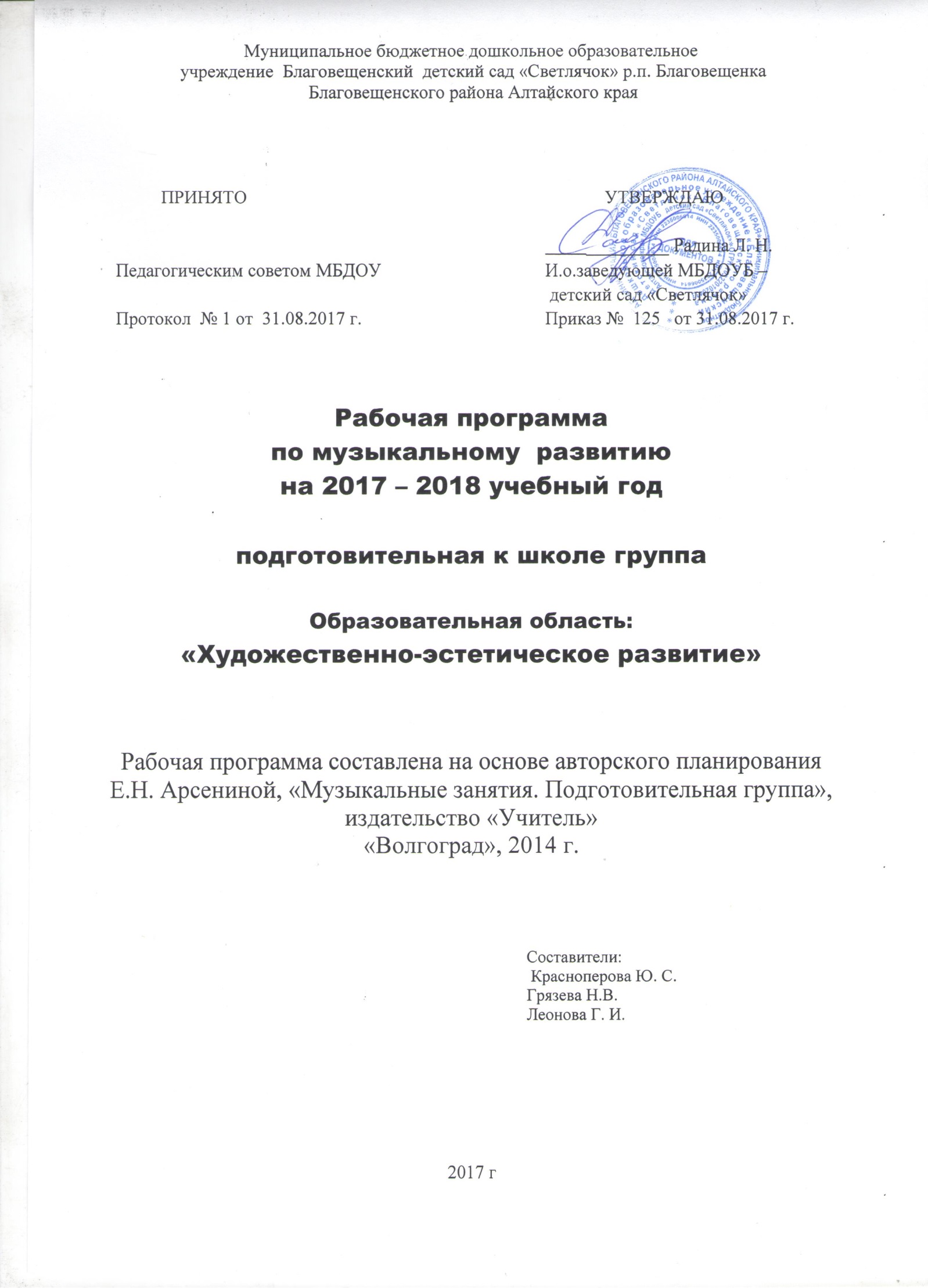 Структура программы:Пояснительная записка.Планирование программного содержания и репертуара подготовительной к школе группыЛитератураПояснительная записка.   Рабочая программа  по музыкальному развитию (образовательная область  «Художественно-эстетическое развитие») для подготовительной к школе группы  составлена на основе  авторского планирования  Е.Н. Арсениной, «Музыкальные занятия по программе «От рождения до школы» группа раннего возраста»,  издательство «Учитель»,  Волгоград, 2014 г.      Настоящая программа рассчитана на 68 занятий в год, предназначена для работы с детьми от 6 до 7 лет. Длительность одного занятия 30 минут. Количество занятий, запланированных в рабочей программе и календарном плане  музыкально-образовательной работы, может быть изменено в связи с праздничными нерабочими всероссийскими днями, в связи  с праздниками и развлечениями внутри сада и карантинными  мероприятиями. При недостатке запланированных занятий берутся занятия на закрепление пройденного материала. Цели:приобщение к музыкальному  искусству и развитие устойчивого интереса к музыке;формирование основ музыкальной культуры;развитие предпосылок ценностно-смыслового восприятия  и понимания произведений музыкального искусства;развитие  детского  музыкально-художественное творчества, удовлетворение потребности детей в самовыраженииЗадачи :Для детей  от 6 до 7 лет ставятся следующие задачи:выявлять  и развивать  природные задатки;воспитывать у дошкольников устойчивый интерес к музыкальным произведениям разных жанров, музыкальную культуру, нравственно-эстетическую отзывчивость;использовать русский фольклор для формирования певческих навыков, а также для ознакомления с национальными русскими песенно-игровыми традициями;совершенствовать навыки пения и движений под музыку;развивать музыкальный слух, память, чувство ритма, умение понимать изобразительные и выразительные возможности музыки; повышать творческую активность детей на занятиях;расширять знания о простейших элементах музыкальной грамоты; работать над постановкой голоса: выполнение различных дыхательных упражнений, работа над дыханием в песне;обучать игре на простейших музыкальных инструментах в ансамбле и solo.Принципы и подходы  к формированию  и реализации рабочей программы  по музыкальному развитию, разработанному на основе авторского планирования     Е.Н. АрсенинойМузыкальная деятельность соответствует принципам, отраженным ФГОС дошкольного образования, а именно:Поддержка разнообразия детства;Амплификация детского развития;Создание благоприятной социальной ситуации развития каждого ребенка в соответствии с его возрастными и индивидуальными особенностями и склонностями;Содействия и сотрудничества детей и взрослых в процессе развития детей и их взаимодействия с людьми, культурой и окружающим миром;Формирование познавательных интересов и познавательных действий.Принципа интеграции образовательных областей Учета специфики музыкальной деятельностиВ подготовительной группе организуется занятие, состоящее из 4 частей:- музыкально - ритмические движения;- слушание музыки;- пение;- игра на музыкальных инструментах.Характеристики особенностей музыкального развития детей 6-7 лет возраста.На седьмом году жизни расширяются музыкальные впечатления. Ребенок чаще интересуется о чем песня, как нужно двигаться, исполняя ее, что означает то или иное слово в песне. В этом возрасте формируется способность понимать поставленную задачу и воплощать ее в процессе музыкальной деятельности. В музыкальных играх дети могут самостоятельно договориться о распределении ролей. Эмоциональные процессы становятся более уравновешенными. Но остаются все такими же насыщенными. Особенно важно появление в этом возрасте таких эмоций, как сочувствие другому, сопереживание, без которых невозможны совместная деятельность и общение детей. При работе с детьми седьмого года жизни  необходимо делать акцент на самостоятельную деятельность детей, предлагая им за определенное количество времени придумать постановку для исполняемой песни (дети сами определяют, как они будут выходить на сцену, как встанут, какие движения будут выполнять). Момент подготовки детьми номера является очень важным, так как именно в это время проявляются личностные качества детей, что может позволить педагогу приобрести ценную информацию о взаимоотношениях детей, об их лидерских качествах. Такая деятельность может способствовать тому, что одаренный ребенок проявит себя в качества организатора, руководителя коллективом сверстником, сможет организовать совместную работу детей. Интересны случаи, когда дети с дисгармоничным типом развития одаренности, замкнутые и необщительные, раскрывают себя в такой деятельности по-новому, обнаруживая новые качества в самих себе. Такие перемены положительно сказываются не только на взаимоотношениях в коллективе детей, но и на качестве выполнения заданий, ввиду нормализации психо-эмоционального фона улучшается вокально-слуховая координация, исправляются некоторые неточности в интонировании мелодии исполняемых песен, ребенок начинает более выразительно выражать образ в движении.Планируемые результаты освоения рабочей программы подготовительной к школе группы  На этапе завершения образовательной деятельности по освоению программы по музыкальному развитию Е.Н. Арсениной ребенок умеет:- узнавать мелодию государственного гимна РФ-  определять, к какому жанру принадлежит прослушанное произведение(марш, песня, танец) и на каком из известных инструментов оно исполняется-  различать части произведения (вступление, заключение, запев, припев)-  внимательно слушать музыку, эмоционально откликаться на выраженные в ней чувства и настроения.-  определять общее настроение, характер музыкального произведения, в целом и его частей, выделять отдельные средства выразительности: темп, динамику, тембр; в отдельных случаях – интонационные  мелодические особенности музыкальной пьесы-  слышать в музыке изобразительные моменты, соответствующие названию пьесы, узнавать характерные образы -  выражать свои впечатления от музыки в движениях и рисунках-  петь несложные песни в удобном диапазоне, исполняя их выразительно и музыкально, правильно передавая мелодию (ускоряя, замедляя,  усиливая и ослабляя звучание)-  воспроизводить и чисто петь общее направление мелодии и отдельные ее отрезки с аккомпанементом-  сохранять правильное положение корпуса при пении, относительно свободно артикулируя, правильно распределяя дыхание-  петь индивидуально и коллективно, с сопровождением и без него-  выразительно и ритмично двигаться в соответствии с разнообразным  характером музыки, музыкальными образами;  передавать несложный музыкальный ритмический рисунок; самостоятельно начинать движение после музыкального вступления, активно участвовать в выполнении  творческих заданий-  выполнять танцевальные движения; шаг с притопом, приставной шаг с приседанием, пружинящий шаг, боковой галоп, переменный шаг; выразительно и ритмично исполнять танцы, движения с предметами(шарами, обручами, мячами, цветами)-  инсценировать игровые песни, придумывать варианты образных движений в играх и хороводах-  исполнять сольно и в ансамбле на ударных и звуковысотныхдетских  музыкальных инструментах несложные песни и мелодииПланирование программного содержания и репертуара подготовительной к школе группыЛитература№ Программные задачиРепертуарАтрибуты,оборудование1.с. 13-17Определение интонационного  характера музыки; работа над культурой пения и общения в коллективе.«Марш» С.Прокофьева; попевка «Здравствуйте», «Давайте познакомимся»,      «До свидания».Портрет                  С. Прокофьева.2.с.18-22Развитие ритмического восприятия музыки; определение смены настроения в «Марше» С. Прокофьева, выделение частей в музыке; развитие у детей двигаться в соответствии с характером музыки.«Марш» С.Прокофьева; попевка «Здравствуйте,        Мы играем в имена»; игра  «Кто такой шагает?», игра-музыкальная загадка «Угадай, кто идет?»3.с.22-23Ознакомление с песней «Листопад»            (сл.Е. Авдиенко, муз. Т. Попатенко); развитие музыкальной памяти, координации в игре «Угадай, кто поет?»«Марш» С.Прокофьева; «Листопад»            (сл.Е. Авдиенко, муз. Т. Попатенко игра- «Угадай, кто поет?»; попевка  «До свидания».        Портрет  Т. Попатенко4.с.24-25Закрепление песни «Листопад»                    (сл.Е. Авдиенко, муз. Т. Попатенко); развитие образного восприятия музыки; сопоставление характера песни «Листопад» с характером пьесы «Марш» С. Прокофьева; развитие у детей умения различать музыкальные жанры: песня, танец, марш;  разучивание музыкально-ритмических движений под плясовую мелодию русской народной песни                 «Ах вы сени…».«Марш  С.Прокофьева «Листопад»            (сл.Е. Авдиенко, муз.Т. Попатенко)  р.н.м. « Ах вы сени, мои сени»;    попевка                  «До свидания».   Осенние листья.5.с.26-29Развитие умения двигаться в соответствии с характером музыки в «Марше» И. Дунаевского формирование вокально-интонационного навыка в песне «Барабанщик»; развитие ритмического слуха в игре «Веселый барабанщик; стимулирование творческих наклонностей детей в конкурсе «Мы рисуем песенку».«Марш»                      И. Дунаевского;      попевка «Здравствуйте»;  музыкальная разминка «Зарядка для голоса»; «Барабанщик»           (сл. муз.Литовкоигра «Веселый барабанщик».     «Золотая осень»    И. Левитана»; рисунки детей; стихотворение        «Осень наступила»         А. Плещеева;  барабан.6.с.29-31Совершенствование умения детей двигаться в соответствии с бодрым характером «Марша»  И. Дунаевского; использование (в целях развития чувства ритма) музыкально-шумовых инструментов в песне «Барабанщик»; ознакомление с песней Ан. Александрова «Осень»; закрепление элементов народной пляски под мелодию песни «Ах вы сени…». «Марш»                      И. Дунаевского; песня                      Ан. Александрова «Осень»           попевка «Здравствуйте»;  игра «Веселый барабанщик»; р.н.м. « Ах вы сени, мои сени».    Стихотворение    «Мне купили барабан» - угадай последнее слово.7.с.31-33Развитие умения различать длинные и короткие звуки на примере мелодии попевки  Р. Рустамова «Мы идем», улавливать ритмический рисунок музыки; учить различать смену настроения в песне Ан. Александрова «Осень»; формировать чувство ритма и развивать координацию движений в ритмической игре «Мячики».«Марш»                      И. Дунаевского; попевка                  Р. Рустамова «Мы идем»; песня                      Ан. Александрова «Осень»; ритмическая игра   «Мячики»;           попевка                 «До свидания».    Музыкальные палочки, мячик.8.с. 33-35Формирование умения чередовать движения, в частности марша с легким бегом; ознакомление с приемами игры на музыкально-шумовых инструментах – бубне и треугольнике – в попевке Р. Рустамова «Мы идем»; развитие образного восприятия музыки при прослушивании «Адажио»Д. Штейбельта; работа над чистотой интонирования и выразительностью в песне «Осень» Ан. Александрова.«Марш»                      И. Дунаевского;  «Экосез»                  Ф. Шуберта;       попевка                  Р. Рустамова «Мы идем»; песня                      Ан. Александрова «Осень»; «Адажио»  Д. Штейбельта; попевка                 «До свидания».    Музыкально-шумовые инструменты – бубен и треугольник.9.с. 35-39Закрепление движений, направленных на развитие чувства ритма, под музыку «Марша» Е. Тиличеевой, «Экосез» Ф. Шуберта; закрепление приемов игры на музыкально-шумовых инструментах - бубне и треугольнике в попевке Р. Рустамова «Мы идем», на барабане в песне «Барабанщик»; использование данной песни в игре «Кто лучше шагает», в которой дети учатся самостоятельно передавать рисунок мелодии на музыкальных инструментах; слушание музыки Д. Штейбельта; развитие умения передать красками настроение музыки в конкурсе «Какого цвета музыка».«Марш»                    Е. Тиличеевой;   «Экосез»                  Ф. Шуберта;      игра «Кто лучше шагает»; «Адажио»            Д. Штейбельта; «Листопад»            (сл.Е. Авдиенко, муз. Т.Попатенко)  попевка                 «До свидания».         Музыкально-шумовые инструменты – барабан,  бубен и треугольник; музыкально-дидактическая игра «Какого цвета музыка?»    с. 308 10.с.39-42Развитие умений выразительно передавать образ цирковых лошадок в ритмическом упражнении, координировать свои движения при смене музыки Д, Кабалевского «Клоуны» - образное восприятие музыки; развитие фантазии и творческого воображения в игре «Цирковые артисты».«Марш»                    Е. Тиличеевой;     попевка «Здравствуйте»;     «Галоп» М. Красевой «Клоуны»                 Д. Кабалевского; попевка                 «До свидания».           Праздники и развлечения          «К нам приехал цирк» с. 188-19511.с.42-44Научить детей в ритмическом упражнении правильно исполнять движения бокового галопа, петь легким отрывистым звуком, различать звуки по длительностям, прихлопывать ритмический рисунок в венгерской народной песне «Зайчик»; закрепление песни и выполнение танцевальных элементов в подвижной игре «Зайчик».«Марш»                     М. Иорданского;       «Контрданс»           Ф. Шуберта;   попевка «Здравствуйте»;      в.н.п.«Зайчик»;  р.н.м. «Ах вы сени, мои сени»; попевка                 «До свидания».           12.с.45-46Закрепление четкой координации движений бокового галопа; развитие умения петь ритмично, чисто интонируя в песне «Зайчик»; закрепление песни в подвижной игре; ознакомление с песней «Урожайная»; научить точно исполнять движения, двигаясь легкими, ритмичными поскоками в «Парной пляске».«Марш»                     М. Иорданского;       «Контрданс»           Ф. Шуберта;   попевка «Здравствуйте»;      в.н.п.«Зайчик»;   «Урожайная»        (сл. Т. Волгиной, муз.  Филиппенко «Парная пляска» (к.н.м. обр. Туманян); попевка                 «До свидания».           13.с.46-48Работать над улучшением качества поскока в ритмическом упражнении «Скачем, бегаем, идем»; развитие умения передавать веселый, радостный характер песни «Урожайная», точно соблюдая ее ритмический рисунок, правильно пропевая гласные звуки; добиваться точного исполнения движений в «Парной пляске» в соответствии со сменой характера музыки; развитие внимания, наблюдательности в игре «Кто что услышал».«Марш»                     М. Иорданского;       «Контрданс»           Ф. Шуберта;   попевка «Здравствуйте»;      в.н.п.«Зайчик»;   «Урожайная»        (сл. Т. Волгиной, муз.  Филиппенко «Парная пляска» (к.н.м. обр. Туманян); попевка                 «До свидания».           14.с. 48-51Развитие умения слышать и передавать в движении характер музыки, свободно переходить в ритмических упражнениях от энергичного шага к поскокам; выработка у детей легкого, подвижного пения в песне «Паровоз»; работа над выразительностью исполнения в песне «Урожайная»; слушание Т. Попатенко «Сарафан надела осень», развитие умения определять танцевальный характер песни; развитие творческих способностей в выполнении импровизированных движений в «Осеннем вальсе».«Марш»                     М. Иорданского;       «Контрданс»           Ф. Шуберта; «Экосез»                  Ф. Шуберта;     «Едет, едет паровоз» Г. Эрнесакса;      «Урожайная»        сл. Т. Волгиной, муз Филиппенко «Сарафан надела осень.ПопатенкоПортрет                    Т. Попатенко15.с.51-53Развитие умения бегать легким, мягко пружинящим шагом (на носках) в ритмическом упражнении «Лисички»; распевание, работа над чистотой интонации на одном звуке в песне «Едет, едет паровоз», а также определение в ней ритмического рисунка; в закрепительных целях проводится игра «Паровоз», направленная на развитие умения соотносить свои движения с изменением темпа музыки; разучивание песни «Сарафан надела осень» в целях подготовки к утреннику «Здравствуй, Осень!».  «Этюд» Шитте,     соч. 160, № 12; ; «Едет, едет паровоз» Г. Эрнесакса;  «Сарафан надела осень»Т.Попатенко «Паровоз»              (сл. О.Высотской,  муз.З Компанейца попевка                 «До свидания».                         16.с.53-55Развитие творческого воображения и выявление музыкальности в ритмическом упражнении «Погуляем»; выработка легкого и подвижного звучания голоса в песнях «Сарафан надела осень», «Урожайная», плавного и спокойного – в песне «Листопад»; ознакомление с хороводной игрой «Здравствуй, Осень!» в целях подготовки к осеннему утреннику.«Песня без слов»     П. Чайковского (соч. 40, № 6); хороводная игра «Здравствуй, Осень!»; «Сарафан надела осень»Попатенко.Музыкально-дидактическая игра «Вспомни и напой песенку» с.312-313; праздники и развлечения «Здравствуй, Осень!».17.с. 55-58Отработка с детьми умения двигаться соответственно характеру музыки, ее темпу и динамике в ритмическом упражнении «Ходим, бегаем, гуляем»; упражнять детей в точном воспроизведении голосом постепенного движения мелодии вверх и вниз в песне «Дудочка»; помочь определить характер пьесы П. Чайковского «Камаринская» (веселый, плясовой) и «Песенки без слов» (мелодичный, напевный, задумчивый); развитие музыкальной памяти, стимулирование интереса к серьезной музыке в игре «На концерте».«Марш»                     М. Иорданского;        «Экосез»                  Ф. Шуберта; «Песенка без слов», «Камаринская»         П. Чайковского;    «Дудочка»             (сл. Н. Френкеля,             муз.В. Карасевой), игра «На концерте»     18.с. 58-61Отработка умения отмечать сильную долю такта маховыми и круговыми движениями рук в ритмическом упражнении «Мельница»; работа над естественным, легким звучанием голоса, определение движения звуков вверх и вниз в песне «Дудочка; развитие умения осознанно, вдумчиво воспринимать музыкальное произведение на примере «Камаринской» П.И. Чайковского»; развитие импровизационных навыков в пляске.«Песенка без слов», «Камаринская»         П. Чайковского;    упр. «Мельница»                муз. Т. Ломовой«Дудочка»             (сл. Н. Френкеля,             муз.В.Карасевой).   Бубен, флажок, лента, деревянные ложки и другие предметы.19.с.61-63Выработка плавных, пластичных движений рук в ритмическом упражнении «Мельница»; отработка певческих навыков – протяжного, плавного пения, правильного распределения дыхания в песне «Дудочка»; продолжение знакомства с творчеством композитора П.И. Чайковского; развитие творческих способностей в танцевальных импровизациях.«Песенка без слов», «Камаринская», «Марш деревянных солдатиков»             П. Чайковского;    упр. «Мельница»                муз. Т. Ломовой) «Дудочка»             (сл. Н. Френкеля,             муз. В.Карасевой) «Лошадка»          (сл. Михайловой, музАгафонникова20.с.63-65Выработка умений выразительно двигаться под музыку, передавая ее плавный, спокойный характер, ориентироваться в пространстве в ритмическом упражнении «Змейка», чисто и уверенно интонировать в песне «Лошадка»; развитие творческого воображения при слушании пьесы «Игра в лошадки» П.И. Чайковского, ассоциативного восприятия музыки и импровизационных навыков в ритмической игре «Лошадки».Р.н.м. «Заплетися, плетень» в обр.    Н. Римского-Корсакого;         упр. «Змейка»; попевка «Здравствуйте»;        песня «Лошадка»   м. Агафонникова «Игра в лошадки»       П.И Чайковского; попевка                 «До свидания».                          Деревянные лошадки.21.с.65-67Отработка умений быстро реагировать на темповые изменения музыки в ритмическом упражнении «Змейка», определять на слух форму музыкального произведения; закрепление навыков игры на музыкально-шумовых инструментах в песне «Лошадка»; развитие цветового восприятия музыки.Р.н.м. «Заплетися, плетень» в обр.    Н. Римского-Корсакого;         упр. «Змейка»; попевка «Здравствуйте»;       песня «Лошадка»    м. Агафонникова «Игра в лошадки»       П.И Чайковского; попевка                 «До свидания».                          Металлофон, маракас, барабанные палочки.22.с.68-70Отработка умения двигаться в соответствии с характером музыкального произведения в ритмическом упражнении «Мы шагаем, прыгаем», добиваться протяжного, плавного пения, правильного дыхания в песне «Много песен мы поем», учить детей воспринимать радостный, праздничный характер новогодней песни «Что за дерево такое?»; закрепление навыков игры на музыкально-шумовых инструментах в песне «Лошадка»; выработка умения передавать в движении четкий ритм музыки (в игре «Веселые мячики»).«Марш» М.Красева; «Этюд» Л.Шитте; попевка «Здравствуйте»; в.н.п. «Много песен мы поем»;                   «Что за дерево такое? (сл.Л. Некрасовой, м.Старокадомского                                 песня «Лошадка»    муз Агафонникова  игра  «Веселые мячики»; попевка                 «До свидания».                          Металлофон, маракас, барабанные палочки.23.с.70-72Закрепление движений в ритмическом упражнении «Мы шагаем, прыгаем»; работа над естественным звучанием голоса в песне «Много песен мы поем»; отработка умения чувствовать окончание вступления и вовремя начинать пение, чисто интонируя квинту (ми бемоль – си бемоль), малую терцию (си бемоль – соль), большую сексту (ми бемоль – до) в запеве, слышать скачки звуков в припеве песни «Что за дерево такое?»; приобщение к веселому, радостному настроению музыки И. Саца «Будем кувыркаться».«Марш» М.Красева; «Этюд» Л.Шитте; в.н.п. «Много песен мы поем»;                   «Что за дерево такое? (сл.Л. Некрасовой, Старокадомского игра  «Будем кувыркаться»  муз. И Саца.                        24.с.72-74Отработка умения двигаться спокойным хороводным шагом в ритмическом упражнении; формирование голосового звуковедения в игре-распевке; определение движения звуков, отработка умения различать звуки различной длительности в песне «Много песен мы поем», передавать в песне «Что за дерево такое?» динамику; учить правильно, не поднимая плеч, брать дыхание перед началом пения и между фразами, танцевать легко и непринужденно танец «Полька», передавая веселый характер музыки. Р.н.м. в обр. Т. Ломовой;    распевка ( гамма до, ре мажор),      в.н.п. «Много песен мы поем»;             «Что дерево такое? (сл.Л. Некрасовой, муз.Старокадомского «Полька» Ю. Чичков.                                25.с.74-77Отработка осанки и плавных движений рук при разучивании хороводного шага; выработка умений петь без напряжения и крика ранее изученные песни, работа над дикцией, выразительностью исполнения; ознакомление с новой песней «Зима»; учить определять жанр и характер музыкального произведения – слушание пьесы Г. Свиридова «Парень с гармошкой»; развитие ассоциативного восприятия музыкального произведения. «Ах ты береза…» обр.Раухвергера; н.н.п. «Зима» (текстМ.Андреевой);          «Парень с гармошкой»            Г. Свиридова;  попевка                 «До свидания». Карточки с изображением музыкальных инструментов.26.с. 77-80Научить ориентироваться в пространстве, акцентируя правой ногой сильную долю в ритмическом упражнении «Образуем круг»; учить различать движение мелодии и звуки различной высоты в песне «Зима»; учить детей воспринимать радостный, праздничный характер песни «Новогодний хоровод»; продолжать ознакомление с творчеством композитора Г. Свиридова; закрепление таких понятий, как пауза, динамика в игре «Веселый бубен».«Галопада»        муз. М. Глинки;   н.н.п. «Зима» (текст М.Андреевой);          «Парень с гармошкой»            Г. Свиридова; игра «Веселый бубен»; попевка                 «До свидания».Портрет Т. Попатенко; бубен.27.с.80-83Продолжать закреплять умение ритмично двигаться под музыку М.И. Глинки «Галопада» в ритмическом упражнении «Образуем круг»; работа над дыханием в песне «Зима»; отработка умения различать музыкальное вступление, чувствовать его окончание, вовремя начинать пение в песне «Новогодний хоровод», работа над динамикой; закрепление таких понятий, как пауза, динамика в игре «Веселый бубен»; развитие импровизационно-танцевальных навыков в музыкально-ритмической деятельности.«Галопада»        муз. М. Глинки;   н.н.п. «Зима» (текст М.Андреевой); «Новогодний хоровод»;      игра «Веселый бубен»; «Вальсок»          муз К Арсениной; попевка                 «До свидания».28.с.83-88Ознакомить детей с творчеством выдающегося русского композитора М.П. Мусорского, пробудить интерес к серьезной музыке; устное и графическое иллюстрирование прослушанного произведения. Необходимо заранее подготовить детей к занятию. Например, если есть такая возможность, устроить групповой просмотр мультипликационного фильма «Картинки с выставки» режиссера И. Ковалевского; вкратце познакомить с творчеством композитора М. П. Мусорского.Запись с музыкой М.П. Мусорского (фрагментами из сюиты «Картинки с выставки»  –  «Избушка на курьих ножках и «Балет невылупившихся птенцов»).Столы, стулья; краски, кисти, вода в емкостях; чистые альбомные листы по количеству присутствующих на занятии детей; импровизированная картинная галерея, посвященная творчеству Мусоргского; портрет М.П. Мусоргского.29. с.88-90Развитие памяти и внимания в ритмическом упражнении «Внимательный ребенок»; ознакомление с певческим упражнением «Ступеньки», разучивание слов; работа над интонацией и выразительностью  в песне «Новогодний хоровод»; учить определять характер, жанр музыки в дидактической игре «Что это такое?»; воспитывать интерес к произведениям русских классиков; развитие импровизационно-танцевальных навыков, умение передавать легкий, танцевальный характер мелодии «Детской польки» М.И. Глинки.«Галопада»        муз. М. Глинки;   попевка «Ступеньки»; «Новогодний хоровод»; «Детская полька»М. Глинки; игра                    «Что это такое?»; «Маленькое каприччио»       муз. Гаврилина.     Карточки – марш, песня, полька.30.с.90-92Работа над осанкой в ритмическом упражнении «Физкультурники»; разучивание певческого упражнения  «Ступеньки» вверх и вниз по звукоряду со словами и по нотам с целью их закрепления; ознакомление с песней «Что такое Новый год?» (сл. М. Пляцковского, муз. Ю. Чичкова); отработка умения различать части, динамические оттенки музыкального произведения на примере «Детской польки» М.И. Глинки; разучивание движений танца «Детская полечка»."Физкультурный марш" Е.Марченко; попевка "Ступеньки"; песня "Что такое Новый год"; «Детская полька»М. Глинки; танец "Детская полечка"31. с.92-93Работа над координацией движений рук и ног, сохранением правильной осанки в ритмическом упражнении "Физкультурники"; отработка правильного распределения дыхания, закрепление попевки "Ступеньки"; работа над чистотой интонирования в песне "Что такое Новый год?"; выполнение творческого задания по распознаванию танцевальных жанров."Физкультурный марш" Е.Марченко; попевка "Ступеньки"; песня "Что такое Новый год"; «Детская полька» М. Глинки; "Камаринская" П.Чайковского; "Балет невылупившихся птенцов"Портреты композиторов П.И Чайковского М.П Мусорского М.И. Глинки.32.с.93-96Отработка умения передавать жвижением (прыжки на месте) особенности ритмического рисунка музыки - "Этюда" Л. Шитте, а также чередовать прыжки с ходьбой на месте; упражнение на восстановление дыхания; ознакомление с песенкой-игрой "Кто как кричит" - распевка; работа над выразительностью исполнения в песне "Что такое Новый год; закрепление темы "Динамические оттенки в игре "Мы играем в дирижеров"."Этюд" Л. Шитте; песенка-игра "Кто как кричит" сл. Е.          Александровой, муз.В.Иванникова; песня "Что такое Новый год"; «Детская полька»М. Глинки; игра "Мы играем в дирижеров"33.с.97-98Упражнять детей в движении "пружинящий шаг", умении двигаться в соответствии с музыкой под русскую народную мелодию в обработке М. Иорданского; разучивание попевки В. Иванникова "Кто как кричит"; с целью запоминания длительностей нот - коллективная игра "Мы рисуем ноты"; подготовка к новогоднему утреннику, повторение песен данной тематики, работа над выразительностью их исполнения, ознакомление с ритмическим упражнением "Замри и не шевелись" - отработка движений шага польки.«Марш»                     М. Иорданского;  р.н.м. "Как пошли наши подружки" обработка                                     М. Иорданского; песни к новогоднему утреннику; игра "Мы рисуем ноты"; ритмическое  упражнение "Замри и не шевелись".      Бумажные листы и фломастеры для игры "Мы рисуем ноты".34.с.98-100Развитие ориентирования в пространстве в ритмическом упражнении под музыку А.Лепина и мелодию плясовой народной песни "Ах вы сени..."; восприятие детьми радостного характера чешской народной песни "Танец"; продолжать развивать зрительную память и внимание в игре "Мы рисуем ноты"; закрепление приемов игры на музыкальных инструментах в русской народной прибаутке "Ворон" в обработке Е. Тиличеевой. Музыка А. Лепина; р.н.м.  "Ах вы сени..."; Чеш.н.п. "Танец";  игра "Мы рисуем ноты";  р.н. прибаутка "Ворон" обр. Е Тиличеевой.Бумажные листы и фломастеры для игры "Мы рисуем ноты"; ударные инструменты - бубны, ложки  деревянные.  35.с.100-  101Отработка умения двигаться в ритмическом упражнении в соответствии с музыкой Е. Тиличеевой "Поезд", передавая ускорение и замедление темпа; продолжать ознакомление с чешской народной песней "Танец", развитие образного восприятия музыки в инсценировании песни "Танец", закрепление плясовых движений под фортепианное сопровождение данной песни; развитие ритмического слуха в народной прибаутке "Ворон" в обработке Е. Тиличеевой."Марш", "Поезд"  Е. Тиличеевой; Чеш.н.п. "Танец";  попевка «Ступеньки»; р.н. прибаутка "Ворон" обр. Е Тиличеевой.Деревянные палочки, ударные инструменты - бубны, ложки  деревянные.36.с.102- 104Продолжать развивать ритмический слух в ритмическом упражнении "Поезд" Е. Тиличеевой; ознакомление (в целях распевки и повторения нот) с попевкой "Как дела?"; ознакомление детей с русским фольклором - народной песней "Вот уж зимушка проходит..."; разучивание плясовых хороводных движений в данной песне."Марш"                                Е. Тиличеевой;                 "Как у вас дела?" - распевка; р.н.п.                  "Вот уж зимушка проходит..."; игра "Закончи песенку"Нотный стан, кружочки - движение мелодии вверх и вниз.37.с.104-106Отработка умения ориентироваться в пространстве; развитие внимательности в ритмическом упражнении "Иди за ведущим" под музыку С. Затеплинского; пение по нотам до-мажорного звукоряда (его отрезка) в восходящем и нисходящем движении в целях подготовки голосового аппарата к пению; разучивание народной песни "Вот уж зимушка проходит..."; ознакомление с произведениями зарубежных композиторов, в частности с музыкой Б. Бартока - "Песней пастуха". "Пляска                   С. Затеплинского; распевка                 "Как  дела?";  "Песня пастуха" муз.  Б. Бартока; игра "Самый внимательный слушатель".38.с.106- 108Закрепление движений в ритмическом упражнении "Иди за ведущим" под музыку  С. Затеплинского; подготовка голосового аппарата к пению попевками "Здравствуйте!", "Как дела?"; развитие умения правильно брать дыхание перед началом пения, распределять его между фразами в песне "Вот уж зимушка проходит..."; продолжать развивать в детях умение внимательно слушать музыку, в частности "Песня пастуха" Б. Бартока; продолжать закреплять знание нот различной длительности в подвижном ритмическом упражнении.    "Пляска                   С. Затеплинского; распевка "Здравствуйте!,                "Как  дела?";  "Песня пастуха" муз.  Б. Бартока; "Вот уж зимушка проходит..."р.н.п. Портрет композитора             Б. Бартока. 39.с108-110Отработка умения при выполнении ритмического упражнения передавать в движении легкий характер музыки И. Гуммеля "Экосез"; учить детей воспринимать легкий и радостный характер  песни композитора М. Ефимова "Зимняя песенка"; продолжать работать над выразительностью исполнения и чистотой интонирования в песне  "Вот уж зимушка проходит..."; продолжать развивать умение слушать музыку исвестных классиков в игре "Угадай знакомую музыку"; закрепление у детей представления о длительности нот в подвижном упражнении. "Марш"М.Красева "ЭкосезИ Гуммеля распевка                 "Как  дела?"; "Зимняя песенка" сл.Александровой муз. М. Ефимова; муз. М. Глинки, П. Чайковского,    Б.Бартока (фрагментарно).Портреты композиторов    М. Глинки,         П. Чайковского,    Б.Бартока. 40.с.110-112Закреплять движения под музыку И. Гуммеля "Экосез"; отмечать ритмический рисунок окончания мелодии прыжками на двух ногах; в целях подготовки голосового аппарата к пению разучивание детской попевки "Гав-гав!"; учить детей эмоционально откликаться на музыку радостного, веселого характера на примере "Зимней песенки", различать в ней вступление, запев, проигрыш; учить импровизировать движения, создавая образы персонажей  "Зимней песенки": лыжника, птиц, зайца, кощки; развитие ассоциативного воображения при ознакомлении с музыкой В. Соловьева-Седого."Марш" М.Красева "Экосез И. Гуммеля распевка "Гав-гав",  "Здравствуйте!",              "Как  дела?"; "Зимняя песенка" сл.Александровой муз. М. Ефимова;  игра - под музыку пьесы "Елка" Соловьева-Седого.41.с.112-114Продолжать совершенствовать умение детей двигаться в соответствии с музыкой - с бодрым характером "Марша" И. Дунаевского, чередуя ходьбу с бегом  на музыку С Майкапара "Росинки"; работа над динамикой  и чистотой исполнения в попевке "Гав-гав!"; продолжать разучивать "Зимнюю песенку", исполнять ее в характере , выразительно, четко пропевая слова; продолжить знакомство с музыкой современного композитора В.Соловьева-Седого "Елка"; учить детей слушать и различать пьесы одного жанра, но различного характера в дидактической игре "Что танцуют дети".«Марш»                      И. Дунаевского; "Росинки" С.Майкапара;   распевка         "Гав-гав",  "Здравствуйте!",              "Как  дела?"; "Зимняя песенка" сл.Александровой муз. М. Ефимова;   пьесы "Елка" Соловьева-Седого; полька, вальс, народная пляска.Карточки – полька, вальс, народная пляска.42.с.114-117Продолжать развивать у детей умение ориентироваться в пространстве и соотносить свои движения с музыкой в ритмическом упражнении под музыку  И. Дунаевского, С Майкапара, С. Затеплинского; распевание по известным детям попевкам, учить различать звуки различной длительности (восьмые, четверти, половинные), различать движение мелодии вверх и вниз на примере "Песенки" Е. Тиличеевой; при слушании пьесы Л. Бетховена "Весело, грустно" дать детям представление о том, что музыка бывает разной по своему настроению; развитие слухового звукового восприятия в игре "Звучащие  предметы.Р.н.м."Утушка луговая"; фрагменты пьес -   И. Дунаевского,      С Майкапара,        С. Затеплинского; распевка         "Гав-гав",  "Здравствуйте!",              "Как  дела?";   "Песенка"                    Е. Тиличеевой;     "Весело, грустно" Л. Бетховена.Портрет композитора        Л. Бетховена;    звучащие предметы.43.с.        117-120Отрабатывать навык перестроения из одной колонны в три, развивать умение четко переходить от движения с большим напряжением к более спокойному в ритмическом упражнении под музыку Е. Тиличеевой «Марш» и русскую народную мелодию «Утушка луговая»; учить прохлопывать ритмический рисунок, напевая «Песенку» Е. Тиличеевой; ознакомление с народным фольклором – народной песней «Ах ты зимушка-зима…»; учит узнавать знакомую песню по вступлению, чисто интонировать мелодию; слушать музыку Л.Бетховена, учить понимать детей передавать в движении смену настроения в пьесе трехчастной формы; продолжать развивать слуховое восприятие звуков в игре «Звучащие предметы».  «Марш»                 Е. Тиличеевой; р.н.п. «Утушка луговая»; попевка Здравствуйте!",              "Как  дела?"; р.н.п. «Ах ты зимушка-зима…»;  "Весело, грустно" Л. Бетховена.44.с.120-123Продолжать учить ритмично двигаться под музыку Е. Тиличеевой, закреплять в упражнении умение перестраиваться из одной колонны в три; развивать у детей эмоциональную отзывчивость на задорный и радостный характер шуточной попевки «Шла веселая собака»; продолжать знакомство с песней «Ах ты зимушка-зима…»; работать над запоминанием мелодии и слов песни; познакомить детей с такими понятиями, как «Народная песня», «авторская песня», «поэт», «композитор»; учить воспринимать характер разных частей пьесы "Весело, грустно"; учит детей соотносить настроение музыки с различными тембрами музыкальных инструментов в игре «Мы играем музыку».«Марш»                 Е. Тиличеевой; р.н.п. «Утушка луговая»; попевка Здравствуйте!",              "Как  дела?", «Шла веселая собака»; р.н.п. «Ах ты зимушка-зима…»;  "Весело, грустно" Л. Бетховена.Ударные инструменты - бубны, ксилофон, колокольчики, треугольники.45.с.124-126В ритмическом упражнении «Иди так, как подскажет тебе музыка» учить шагом отмечать пульсацию долей разнохарактерной музыки; продолжать формировать устойчивые певческие навыки, используя песни-упражнения – разучивание песни «Шла веселая собака», пение «по цепочке» в целях формирования у детей правильного дыхания; добиваться точной интонации, естественности звучания при разучивании песни «Ах ты зимушка-зима…»;закреплять такие понятия, как «песня народная» и «песня авторская»; исполнять элемент народной пляски – шаг с притопом в музыкально – ритмических движениях; закрепление таких понятий как мажор и минор, восприятие музыки Л.Бетховена "Весело, грустно" в цвете."Каприччио" муз.Гаврилина; "Марш деревянных солдатиков", "Детская полька", "Ах вы сени...", "Вальсок" попевка Здравствуйте!",              "Как  дела?", «Шла веселая собака»; р.н.п. «Ах ты зимушка-зима…»;  "Весело, грустно" Л. БетховенаКарточки серого, красного и нежно-розового цвета.46.с. 126-129Закреплять умение ориентироваться в пространстве под знакомую музыку; продолжать формировать устойчивость вокально-слуховой координации в знакомых детям попевках; развивать умение петь знакомые песни без музыкального сопровождения. удерживать интонацию на одном, несколько раз повторяющемся звуке, а также развивать музыкальную память, стимулировать интерес к музыке в игре "Приглашение наконцерт"; закреплять в игре "Какой инструмент звучит?" умение по тембровой окраске звука определять музыкальный инструмент.Каприччио" муз.Гаврилина; "Марш деревянных солдатиков", "Детская полька", "Ах вы сени...", "Вальсок" попевка Здравствуйте!"; "Весело, грустно" Л. БетховенаКарточки с изображением ритмического рисунка песенок "Зайчик", "Лошадка, "Дудочка", "Барабанщик", "Паровоз", билеты наконцерт, портреты композиторов; детские музыкальные инструменты.47.с.129-135Подготовка детей к восприятию светлого, радостного образа весны и вокальной, интрументальной музыку, в поэзии и живописи."Времена года" -АпрельП. Чайковского; "Жаворонок"         М. Глинки; "Жаворонок"          С. Бублей; у.н.п.   "Веснянка"; песня "Подснежник" сл. О.Трушовой, муз. Р.Бойко; песня "Солнечная капель" сл. И.Вахрушевой, муз. С. Соснина; "Весенняя полечка" муз.       Л. Олифировой.Музыкально-шумовые инструменты;  репродукция картины Г.Саврасова "Грачи прилетели", его портрет. 48.с.135-137В ритмическом упражнении под музыку Д. Кабалевского развивать у детей умение передавать в движении разный характер марша; ознакомление с русской народной прибауткой "Ах качи..." в целях подготовки голосового аппаратр к пению; повторение ранее изученного песенного репертуара; продолжать развивать умение петь естественным голосом, не напрягая голосовые связки в песне "Вот уж зимушка проходит; развитие ритмослуха в игре "Дразнилка; развитие творческих способностей и задатков в игре "Раз словечко, два словечко - будет песенка". «Походный марш"             Д.Кабалевского; попевка «Здравствуйте!», «Как дела?» р. н. прибаутка      «Ах, качи…»; р.н.п.  «Вот уж зимушка проходит»; игра «Дразнилка»; р.н.т. «Барыня».49.с.137-141Продолжить развивать у детей умения двигаться в соответствии с музыкой, передавая образы физкультурников, солдатиков; закреплять умения точно определять и интонировать постепенное движение мелодии сверху вниз в прибаутке «Ах, качи…»; познакомить с немецкой народной песней «Весна» повествовательного характера; заереплять умение делать различия между пьесой и песней на примере произведения М. И. Глинки «Жаворонок»; развитие фантазии и воображения в совместном коллективном творчестве – игре «Фантазеры».«Маленькая полечка»            Д. Кабалевского; попевка «Здравствуйте!», «Как дела?»,  «Ах, качи…»; 
немецкая песня «Весна»; «Жаворонок»     М. И. Глинки.Портрет            М. И. Глинки: детские музыкальные инструменты –  бубен, барабан, металлофон, треугольник.50.с.141-144Помочь детям в ритмическом упражнении «Кенгуру и кенгурята» движениями выразить настроение музыки; упражненять детей в точном воспроизведении голосом поступенного движения мелодии сверху вниз в прибаутке «Ах, качи…»,а также в умении правильно распределять дыхание во время пения; учить различать средств выразительности в произведении М. И. Глинки «Песня жаворонка»; слушание и узнавание знакомой песни «Весна» разучивание ее мелодии и текста; слушание и узнавание русской народной песни «Ах вы, сени…», определение ее характера, звучания мелодии в высоком регистре.Попевка «Здравствуйте!», «Как дела?»,  «Ах, качи…»; 
немецкая песня «Весна»; р.н.п. «Ах вы сени…»; «Жаворонок»     М. И. Глинки. немецкая песня «Весна».Детские музыкальные инструменты –  бубен, барабан, металлофон, треугольник51.с.144-147Развивать умения слышать ритмические изменения в музыке Б. Можжевелова, выполнять движения в соответствии с ее ритмом и характером; формировать у детей устойчивые певческие навыки в ранее изученных попевках, умение петь чисто и выразительно, самостоятельно, без поддержки взрослого (песню «Весна»); способствовать развитию у детей эмоциональной отзывчивости на музыку лирического характера (на примере пьесы М. И. Глинки «Жаворонок»);  продолжать развивать умение играть в ансамбле.«Шаги» Б. Кравченко; музыка Б. Можжевелова; попевка «Здравствуйте!», «Как дела?», игра «Вспомни песенку»; «Жаворонок»     М. И. Глинки; немецкая песня «Весна».Детские музыкальные инструменты –  бубен, барабан, металлофон, треугольник52.с.147-149В упражнении «Ускоряй, замедляй» отрабатывать умение переходить с шага на бег и, наоборот, выполнять ускорение, замедление в соответствии с музыкой Т. Ломовой; подводить детей к пению без музыкального сопровождения – распеванию; учить детей воспринимать спокойный, ласковый характер венгерской песни «Поздравляем маму»; развивать умение самостоятельно узнавать музыку, называть ее автора, высказываться о ее характере;  продолжать развивать умение играть в ансамбле четко и слаженно (на примере русской народной песни «Ах вы, сени…»).«Марш»          Т. Ломовой; попевка «Здравствуйте!», «Как дела?», игра «Вспомни песенку»; «Жаворонок»     М. И. Глинки; немецкая песня «Весна».Детские музыкальные инструменты –  бубен, барабан, металлофон, треугольник53.с.149-151Развивать  умение чувствовать пульсацию ритма  в упражнении «Ускоряй, замедляй»; развитие музыкальной памяти, умения отличать на слух правильное и неправильное исполнение знакомых попевок; продолжать знакомить с песней, передающей чувство любви к маме; развивать  эмоциональную отзывчивость к музыке на примере пьесы Г. Свиридова «Ласковая просьба»; помочь детям, используя знакомые плясовые движения, придумать свой танец под мелодию русской народной песни «По улице мостовой».Упр. «ускоряй, замедляй!»          Т.Ломовой; попевка «Здравствуйте!», «Как дела?»,венгерская песня «Поздравляем маму»; пьеса «Ласковая просьба»  Г.Свиридова, р.н.п. «По улице мостовой».Портрет Г. Свиридова.54.с.151-154Продолжать улучшать качество шага и бега в упражнении «Ускоряй, замедляй»; ознакомление с попевкой «Зеленые квакушки»; работа над исполнением песни «Поздравляем маму» в умеренном темпе, ласково и напевно; учить чувствовать лирическую, плавную мелодию пьесы Г. Свиридова «Ласковая просьба»; развитие импровизационных навыков в игре «Композиторы».Упр. «ускоряй, замедляй!»          Т.Ломовой; попевка «Здравствуйте!», «Как дела?»; детская песня «Зеленые квакушки»; пьеса «Ласковая просьба»  Г.Свиридова,нем.нар. песня «У матушки четверо было детей» рус текст                        М. Ляписовой; игра «Я стояла у ворот»; «Весенняя полечка».55.с.154-156Учить прыгать и кружиться со скакалкой под музыку А. Петрова в ритмическом упражнении «Скакалки», определять на слух чередование длинных и коротких звуков, чисто пропевать квинтовые скачки в попевке «Зеленые квакушки»; работа над дыханием (следить за тем, чтобы не обрывалось окончание музыкальной фразы в песне «Поздравляем маму»); продолжать развивать умение образно воспринимать музыку на примере пьесы Г. Свиридова «Ласковая просьба»; развивать у детей  чувство ритма, закреплять навыки исполнения шага польки под музыку танца «Весенняя полечка» Л. Олифировой.Музыка А. Петрова; попевка «Здравствуйте!», «Как дела?»;венгерская песня «Поздравляем маму»; »  пьеса «Ласковая просьба»  Г.Свиридова; муз. Л. Олифировой «Весенняя полечка»Металлофон, куртинки с изображением мамы и папы.56.с.165-159В упражнение «Скакалки» учить детей передавать в движении характер музыки и несложный ритмический рисунок мелодии; работа над трудными местами в попевке «Зеленые квакушки» (квинтовые и квартовые скачки в мелодии); развитие у детей умения петь с музыкальным сопровождением без поддержки взрослого и без сопровождения с помощью взрослого; продолжать знакомить детей с фольклорным творчеством разных народов, в частности с немецкой народной песней «У матушки четверо было детей»; побуждать детей индивидуально импровизировать в  «ответах» на «вопросы» педагога в игре «Закончи песенку»;  продолжать разучивание движений танца «Весенняя полечка».Упр. «Скакалки» муз. А. Петрова; попевка «Здравствуйте!», «Как дела?»;нем.нар. песня «У матушки четверо было детей» рус текст                        М. Ляписовой; игра «Я стояла у ворот»; «Весенняя полечка».57.с.159-161Развивать ритмическую память в выполнении ранее разученного упражнения «Мельница» под музыку Т. Ломовой; совершенствовать умение чисто интонировать поступенное и скачкообразное движение мелодии вверх и вниз в попевках «Зеленые квакушки», «Ах, качи…», «Ступеньки»; учить  определять жанровую основу в песне «У матушки четверо было детей»; побуждать детей заканчивать начатую педагогом музыкальную фразу, стремиться петь в заданной тональности в игре «Повтори за мной»; работать над выразительностью, легкостью исполнения детьми танца «Весенняя полечка». ПопевкаЗдравствуйте!», «Как дела?»;игра «Повторяй за мной»;Зеленые квакушки»;  песня «У матушки четверо было детей» рус текст                        М. Ляписовой; игра «Я стояла у ворот»; «Весенняя полечка».58.с.161-163В упражнении «Мельница» учить детей маховыми и круговыми движениями отмечать под музыку Т. Ломовой сильную долю такта; продолжать знакомить с зарубежным фольклором – французской народной песней «Три мальчугана» (русский текст М. Андреевой); закреплять умение  точно попадать голосом на первый звук мелодии в песне «У матушки четверо было детей»; в песенном творчестве подводить к умению придумывать мелодию на определенный жанр (колыбельную, плясовую, маршевую); продолжать  знакомить детей с темброво-звуковой окраской музыкальных инструментов в игре «Угадай, кто я».   Упр. «ускоряй, замедляй!»          Т.Ломовой; попевка «Здравствуйте!», «Как дела?»; ф.н.п. « Три мальчугана»; песня «У матушки четверо было детей» рус текст                        М. Ляписовой; игра «тихо-громко»игра «Я стояла у ворот»; «Весенняя полечка».59.с.163-166Прививать навыки правильного исполнения маховых и круговых движений под музыку Т. Ломовой в упражнении «Мельница»; развивать умение различать звуки по длительности в песне «Три мальчугана»; учить своевременно начинать и заканчивать песню «У матушки четверо было детей»; продолжать закреплять у детей представление о динамике в игре «Тихо – громко»; отмечать движением разный характер музыки (в частности латышской народной мелодии в обработке Я. Кепитаса в пляске «Потанцуем вместе»).под музыку Т. Ломовой в упражнении «Мельница»; Упр. «ускоряй, замедляй!»          Т.Ломовой; попевка «Здравствуйте!», «Как дела?»; ф.н.п. « Три мальчугана»; пес. текст                        М. Ляписовой; игра «тихо-громко»; Потанцуем вместе»; «Весенняя полечка».60.с.166-170Развитие чувства ритма в упражнении (под музыку М. Красева «Галоп») «Цирковые лошадки»; учить правильно брать дыхание в конце музыкальных фраз, выполнять ритмический рисунок в песне «Три мальчугана»; воспитание чувства уважения к творчеству других народов на примере эстонской народной песни «У каждого свой инструмент»; учить воспринимать песню веселого, плясового характера (песня «В нашем оркестре»); выполнение движений: три перетопа, поворот вполоборота, не опуская рук в пляске «Потанцуем вместе». «Галоп» муз. М.Красева; «Цирковые лошадки»; э.н.п. «У каждого свой музыкальный инструмент»; игра –  потанцуем вместе»; «Весенняя полечка».61.с.170-172В упражнение «Цирковые лошадки» учить правильно начинать, выполнять и заканчивать движения под музыку); продолжать работу над чистотой исполнения и правильным распределением дыхания в песне «Три мальчугана»; продолжить  ознакомление с мелодией и текстом эстонской народной песни «У каждого свой инструмент»; закрепление движений, работа над ритмичностью в танце «Потанцуем вместе»;продолжать закреплять у детей приемы игры на музыкально-шумовых инструментах в песне «В нашем оркестре».«Марш» М. Красева; попевка «Здравствуйте!», «Как дела?»;   песня «Три мальчугана; «Потанцуем вместе»; песня «В нашем оркестре»  муз. Т. Попатенко.Портрет              Т. Попатенко; детские музыкальные инструменты.62.с.172-175Развитие ритмической памяти в упражнении «Ходим, бегаем, гуляем»; распевание по известным детям песням; продолжать  знакомить с песней «У каждого свой инструмент»; развитие творческой активности, инициативности и самостоятельности в песенном творчестве; учить исполнять  песню «В нашем оркестре» небольшими ансамблями в сопровождении фортепиано, слаженно и ритмично.«Марш» М. Иорданского, «Песенка без слов» П.Чайковского, «Экосез» Ф. Шуберта; упр. «Ходим, бегаем, гуляем»; попевка «Здравствуйте!», «Как дела?». «Ступеньки», «Три мальчугана», «Зеленые квакушки», «Ах, качи…»;  э.н.п. «У каждого свой инструмент»; песня «В нашем оркестре».63.с.175-177Отрабатывать умение двигаться в соответствии с лирическим характером народной музыки в ритмическом упражнении «Змейка»; петь легко, без форсирования звука, с четкой дикцией в песне «У каждого свой инструмент»; знакомство с творчеством зарубежного композитора Р. Шумана; учить правильно исполнять движение бокового галопа под музыку Р. Шумана в ритмическом упражнении «Смелый наездник».Р.н.м. в обр. Н Римского-Корсакова; попевка «Здравствуйте!», «Как дела?»;  игра «Мелодическое эхо»;  «Смелый наездник» Роберта Шумана.Портрет Р. Шумана;  детские музыкально-шумовые инструменты.64.с.177-180Развивать умение двигаться змейкой, придумывая свой узор в ритмическом упражнении «Змейка» закреплять умение определять направление мелодии в песне Е. Тиличеевой (слова Н. Найденовой) «Труба»; учить детей эмоционально отзываться на музыку веселого и радостного характера в песне «Светлый дом», слова А. Кузнецовой, музыка Т. Попатенко; учить определять форму музыкального  произведения на примере пьесы Р. Шумана; различать изобразительность в музыке в ритмическом упражнении «Смелые наездники».Р.н.м. в обр. Н Римского-Корсакова; песня «Труба»; песня «Светлый дом»;  «Смелый наездник» Р. Шумана.Портрет Р. Шумана;  детские музыкально-шумовые инструменты.65.с.180-182Развивать  чувство ритма под музыку Ф. Шуберта в упражнении «Похлопаем»; упражнять в чистом интонировании мелодии и отдельных интервалов в песне «Труба»; продолжать ознакомление с мелодией и текстом песни «Светлый дом»; учить детей в музыке Р. Шумана различать регистр, темп, динамику, отрывистое звучание, акценты – средства музыкальной выразительности; продолжать развивать чувство ритма в музыкально-ритмическом упражнении «Смелые наездники».«Марш»  В. Дешевова; «Вальс» Ф. Шуберта; пьеса  Р. Шумана «Смелый наездник».66.с.182-184В упражнении «Похлопаем» продолжать учить детей умению внимательно слушать и чувствовать музыку,  передавать движениями ее настроение и характер; добиваться четкой артикуляции и правильного, ясного произношения слов в песне «Труба»; в песне «Светлый дом» побуждать детей выпевать долгте звуки, соблюдать паузы, чисто интонировать скачки на кварту вверх и вниз; учить различать  образное  содержание  пьес  со  сходным названием  (пьесы Р. Шумана «Смелый наездник» и «Всадник»), передавать характер музыки в движении.«Марш»  В. Дешевова; «Вальс» Ф. Шуберта; песня «Труба». «Светлый дом»;  пьеса  Р. Шумана «Смелый наездник».67.с.184-186Учить детей слушать музыку: бегать, останавливаясь на окончание музыкальной фразы (на музыку венгерской народной мелодии в обр. И. Арсеева в ритмическом упражнении «Бег с остановками»); учить петь самостоятельно, без музыкального сопровождения песню «Труба»; работа над выразительностью и естественностью исполнения в песне «Светлый дом»; побуждать воспринимать музыку Р. Шумана в цвете; учить играть на бубне и треугольнике под сопровождение фортепиано пьесу «Смелый наездник». Венгерская народная мелодия; «Вальс» Ф. Шуберта; песня «Труба». «Светлый дом»;  пьеса  Р. Шумана «Смелый наездник».68.Учить узнавать знакомую музыку и выполнять под нее ранее разученное упражнение, выразительно исполнять знакомые попевки, песни, точно их интонировать, передавая динамические оттенки; отрабатывать умение исполнять на музыкальных инструментах знакомые мелодии и простые в ритмическом отношении песни; развитие творческих способностей и импровизационных навыков детей в танце «Делай как яУпр. «Бег с остановками, попевка «Здравствуйте!»  «Как дела?; игра «Мелодическая цепочка»; прибаутка«Ворон», песня «У каждого свой инструмент» и др.  прибаутку «Ворон», песню «У каждого свой инструмент» и др.Наименованиеиспользуемых программ, методических пособий, культурных практикавторГод изданияИздательствоМузыкальные занятия Подготовительная к школе группа.Е.Н. Арсенина2014Волгоград, УчительРусское народное творчество в детском садуА.П. Усова1972М,ПросвещениеКукольный театр-дошкольникамТ.Н. и Ю.Г. Караманенко1982М,Просвещение Музыкально- дидактические игры для дошкольников. –М., 1982Кононова Н.Г.1982М,ПросвещениеМузыка и движение. Упражнения, игры и пляски для детей 6 –7 лет авт. сост. С.И. Бекина1983М,ПросвещениеУчите детей петь: песни и упражнения для развития голоса у детей 6 –7 лет сост. Т.Н. Орлова, С.И. Бекина1988М,ПросвещениеОт родного порогаЕ.В. Затеева2002Барнаул,АКИПКРОТеатрализованные занятия в детском саду: пособие для работников дошкольных учреждений. 2001 М.: ТЦ «Сфера», Журналы «Музыкальный руководитель»2005-2013 г.г.Учредитель и издатель: ООО Издательский дом «Воспитание дошкольника»